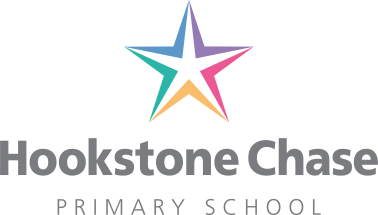 5th June 2019To Parents/carers of pupils in Year 1 to Year 6Dear Parents/CarersPerformance of ‘Secret Garden’ : Tuesday, 9th July 2019On Tuesday 9th July, M & M Theatre Company will be coming into school to perform the literary classic, ‘Secret Garden’ to all pupils in Year 1 to Year 6.M & M Productions are written specifically for children and their scripts, costumes, scenery and special effects all combine to ensure that from the very beginning the children will enjoy a magical theatrical experience.  Last year, the junior children enjoyed a wonderful performance of the ‘Treasure Island’ and the quality of the production was as good as you would get from a visit to the theatre and we were so impressed that we booked them again!We are requesting a voluntary donation of £3.00 per pupil towards this performance.  ‘Secret Garden’ is set up on ParentPay at www.parentpay.com   If paying by cheque please make payable to ‘Hookstone Chase Primary School.I am sure the children will enjoy this entertaining performance.Yours sincerelyVivien WatsonHeadteacher …………………………………………………………………………………………………………………………………………To:  Miss WatsonPerformance of ‘Secret Garden’ : Tuesday 9th July 2019Child’s name:  …………………………………………………………………..   Class: ……………………………………I enclose £3.00    /  I have paid on line via ParentPay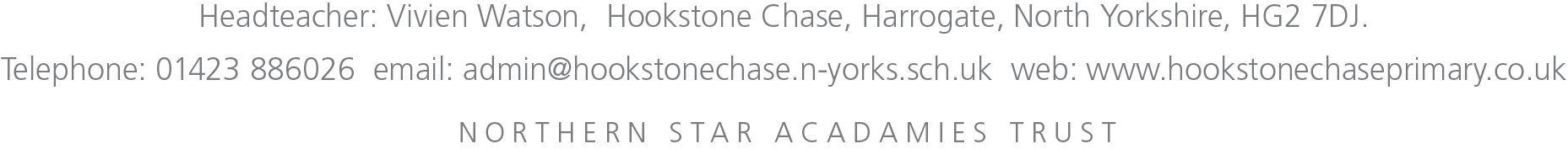 